Содержание программы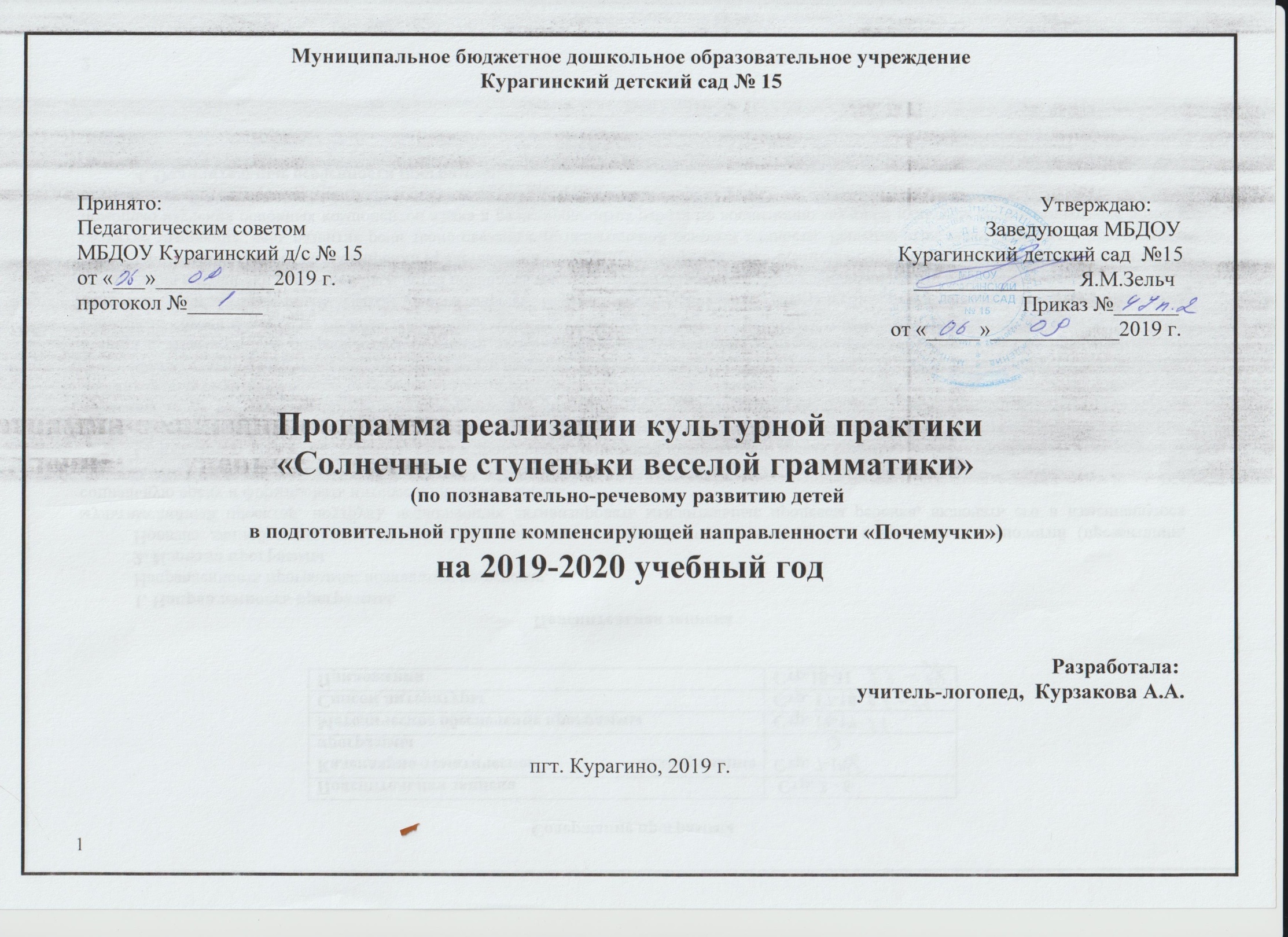 Пояснительная записка1. Направленность программы. Направленность программы: познавательно-речевая.2. Новизна программы.Новизна данной программы заключается в том, что она предполагает использование современных технологий (презентации, мультимедийный проектор, ноутбук), позволяющих активизировать мыслительные процессы ребенка, включать его в изменившуюся социальную среду и формировать интерес к школьной жизни.3. Актуальность программы. Современные дети живут и развиваются в эпоху информационной цивилизации, новых компьютерных технологий. В этих условиях особую ценность приобретает развитие способности у ребенка самостоятельно и творчески  мыслить. С этой целью целесообразно сочетать обучение детей на занятиях по обучению грамоте и реализацию ребенком полученных знаний и сформированных умений в новых нестандартных ситуациях.ФГОС ставит перед нами задачи – обеспечить каждому ребенку равные стартовые возможности для успешного обучения и развития, в связи с этим возникла потребность в обучении элементарным навыкам чтения и первоначальных навыков письма для дальнейшего успешного обучения в школе. Главная задача взрослых – это создание условий для формирования правильной устной речи детей на основе овладения ими литературным языком своего народа. Важнейшей предпосылкой для решения речевых задач является правильная организация обстановки, в которой бы у детей появилось желание говорить, называть окружающее, вступить в речевое общение.Программа строится на расширении представлений о предметном мире и ознакомлении их с окружающим. Важное место занимает и развитие мышления, ведь развитие речи тесно связано с познавательной основой личности. Решение этих задач строится в программе с помощью изучения основных компонентов языка и речи: проводится работа по воспитанию звуковой культуры речи и подготовке детей к обучению грамоте и письма. Много внимания уделяется грамматической стороне речи.4. Отличительные особенности программы.В процессе осуществления воспитательно-образовательной работы  проходит воспитание личных качеств: общительность, вежливость, приветливость, гуманное отношение к живому, патриотизм и уважение к старшим. Важным в данном случае становится не сила убеждения и назидание, а личный пример положительных героев из детских книг и произведений устного народного творчества.В программе находят место и развивающие элементы. Использование игровых приёмов, упражнений, дидактических материалов, занимательных заданий способствует развитию мыслительных процессов у детей: зрительное и слуховое восприятие, память, логика, аналитическое и абстрактное мышление, творческие способности, внимательность, волевые механизмы. Кроме этого осуществляется развитие мелкой моторики пальцев рук путём работы с карандашом, ручкой, магнитной азбукой, кассой букв и слогов, игры с природным и бросовым материалом (веточки, пуговички, крупа и пр.) выполнения графических заданий, пальчиковых игр, обводок и штриховок.Содержание программы способствует  практической подготовки детей к обучению чтению, письму и ведет работу по совершенствованию устной речи.5.Цель программы.Формирование первоначальных навыков чтения и  письма у детей подготовительного возраста,  как предпосылка создания успешного обучения в школе и развитие коммуникативных способностей.6. Задачи программы. Обучающие:Формирование и развитие фонематического слуха.Учить детей владеть звуковой стороной речи  темпом, интонацией.Знакомство со слоговой структурой слова.Формирование умения правильно строить предложение, использовать предлоги, распространять предложение. Формирование  умение пересказывать, составлять небольшие рассказы по картинкам, используя простые предложения.Расширение словарного запаса детей.Обучение чтению.Формирование и развитие звуко-буквенного анализа.Подготовка руки ребёнка к письму.Развивающие:Развитие слухового восприятия.Развитие графических навыков.Развитие мелкой моторики. Воспитательные:Воспитание самостоятельности при выполнении заданий.Воспитание нравственных качеств, а именно терпимости, доброжелательности по отношению к окружающим.7. Педагогическая целесообразность программы.Программа разработана с учетом основных принципов:последовательности (все задачи решаются методом усвоения материала «от простого к сложному», в соответствии с познавательными возрастными возможностями детей;доступности (заключается в простоте изложения и понимания материала);наглядности (предлагает наличие большого количества наглядного, раздаточного материала, наличие дидактических игр и пособий);индивидуализации (учитывает психологические особенности дошкольников);результативности (обеспечивает соответствие целей программы и возможностей их достижения);межпредметности (предполагает связь с другими предметами: окружающим миром, развитием речи.)8. Возраст детей.Данная программа предназначена для детей  подготовительного возраста. 9. Срок реализации программы. Срок реализации программы 1 год. 10. Режим организации занятий: 11. Ожидаемые результаты.Предлагаемая программа предусматривает, что по окончании курса обучающиеся будут: знать:все звуки и буквы русского языка;понятия «звук», «слог», «слово», «предложение»;что в слове один слог – главный, ударный;классификации звуков (гласный – согласный, твердый – мягкий, звонкий – глухой);уметь: выделять слова в предложении, определять их место;проводить звуковой анализ слов из 3-5-ти звуков на слух; выделять звуки в слове, давать им характеристику (гласный-согласный, твёрдый - мягкий, звонкий - глухой);делить слова на слоги, считать слоги в слове;составлять рассказ по картинке из 5-6 предложений;пересказывать небольшие тексты;дифференцировать понятия «звук» и «буква»;правильно пользоваться карандашом, а также другими графическими материалами;владеть:понятиями: звук, буква, слог, слово; терминами: согласные и гласные звуки, твёрдые и мягкие согласные, звонкие и глухие, шипящие и свистящие;связной, грамматически и фонетически правильной речью.Развитие связной речи.Дети овладевают умением Пересказывать литературные произведения, самостоятельно передавая идею и содержание, выразительно воспроизводя диалоги  действующих лиц.Понимать и запоминать авторские средства выразительности, использовать их в собственном пересказе.Пересказывать произведение по ролям, близко к тексту.В описательных рассказах о предметах или явлениях точно и правильно передавать особенности, подбирая нужные слова.Сочинять сюжетные рассказы по картинке, из опыта, по игрушкам; с помощью взрослого строить свой рассказ по заданной теме.Различать литературные жанры: сказка, рассказ, загадка, пословица, стихотворение.В составленном повествовании отражать характерные особенности жанра; придумывать сказки с характерными особенностями построения (зачин, присказка, волшебные предметы, превращения и т.д.).Проявлять интерес к самостоятельному сочинению, создавать разнообразные виды творческих рассказов, придумывать продолжение или конец истории, рассказы по аналогии, рассказы по плану и т.д.Проявлять в рассказах индивидуальные способности к творческой речевой деятельности.Уметь внимательно выслушивать рассказы сверстников, помогать им в случае затруднения.Критерии достижения цели программы.системность диагностики познавательного роста обучающихся в области изучения русского языка и детской литературы, произведений устного и народного творчества;изучение личного роста (нравственная воспитанность, приоритет духовных ценностей, способность проявлять чувства – сопереживание, негодование и т.д.);система оценки обученности детей и система контроля за знаниями и умениями (графические отметки успеха – неуспеха, символы победы, отличия в проводимом конкурсе, викторине – флаг, цветок, игрушка);эффективность обучения по программе. Обретение высокого уровня освоения содержания программы (владением грамматическим строем речи, развитой диалогической и монологической речью, знаком со средством выразительности);повышение уровня воспитанности;интерес к занятиям;мотивация на дальнейшее обучение.Уровни усвоения программы.Низкий – ребёнок затрудняется в установлении связей, поэтому допускает ошибки в пересказах и самостоятельных рассказах. Пользуется помощью взрослого. Словарный запас беден. Допускает грамматические ошибки в звукопроизношении. Речь невыразительна. Допускает ошибки при звуковом анализе слов и делении на слоги. Затрудняется в определении ударения. Путается в понятиях: слог, звук, буква. Не знает точного названия букв. Не владеет навыком чтения. Быстро утомляется, поэтому работа в тетради недостаточна.Средний – в рассказе ребёнок допускает пропуски, логические ошибки, но исправляет их сам при помощи взрослых или сверстников. Проявляет интерес к речевому общению, но недостаточно активен в нём. В построении предложений не затрудняется, грамматические ошибки редки. Речь чистая, правильная; ребёнок может испытывать затруднения в произношении отдельных звуков.Высокий – ребёнок владеет речевыми умениями, инициативен и самостоятелен в придумывании сказок, рассказов, не повторяя рассказы других, пользуется разнообразными средствами выразительности. В общении инициативен – задаёт вопросы, делится впечатлениями, привлекает к общению детей. Замечает речевые ошибки детей, исправляет их. Имеет богатый словарный запас. Безошибочно пользуется обобщающими понятиями. Речь чистая, грамматически правильная, выразительная. Владеет всеми средствами звукового анализа слов, определяет характеристики звуков слове (гласный – согласный, твёрдый – мягкий, ударный – безударный, место звука в слове)14. Форма подведения итогов:диагностирование детей по выявлению уровня сформированности общих и специализированных умений и навыков в форме опроса, игры, викторины;организация практической деятельности с учётом программного содержания каждого года обучения и индивидуальных особенностей детей;анкетирование родителей и педагога с целью исследования динамики роста ребёнка заинтересованности к изучаемой дисциплине, изменений объёма ЗУН в данной области научных знаний и определении позиции участия обучающегося в различных мероприятиях по различным темам  («В гостях у Незнайки», «Путешествие в страну Букв и Звуков»).Календарно-тематическое планирование программы«Солнечные ступеньки веселой грамматики»Методическое обеспечение программыФормы занятий планируемых по каждой теме или разделу.Программа обучения грамоте реализуется в учебной и игровой деятельности. Возрастные особенности дошкольников обязывают проводить занятия в игровой форме, что способствует лучшему усвоению материала. Кроме того широко используются игровые ситуации, сказочные персонажи, сюрпризные момент. Занятия строятся как путешествие, экскурсия, викторины. Для снятия напряжения пригодны физкультминутки и малоподвижные игры. В зависимости от дидактических целей занятия строятся как:изучение нового материала;закрепление и систематизация знаний, умений навыков детей;проверочные занятия (в конце полугодия);комплексные.Занятия по обучению грамоте структурно выглядят так:организационный момент (использование приёмов активизации интереса детей);постановка цели занятия;организация самостоятельной практической и познавательной деятельности детей на занятии;анализ деятельности детей;подведение итогов занятия.Приемы и методы организации.В процессе обучения дошкольников используется целый спектр методов:- словесный (объяснение, рассказ, беседа, чтение);- наглядный (наблюдение, демонстрация, ТСО);- практический (игра, упражнения).В программе есть серия занятий, где ведущая роль принадлежит не педагогу, а ребёнку. В этом случае используются методы самостоятельной работы, практические работы (эксперименты), методы проверки и оценки знаний. Оценивая характер познавательной деятельности ребёнка на знании, предлагается объяснительно-иллюстративный метод, репродуктивный, проблемный, частично-поисковый и исследовательский.Использование различных методов обучения на занятиях позволяет максимально приблизить решение поставленных программой задач и развить возможности ребёнка, обогатить взаимоотношения учителя и ученика, сформировать новые пути взаимодействия.Дидактический материал. Дидактические игры:«Кто внимательный?»                                  «Кто больше»«Слоговое лото»«Дополни слог, слово»«Перевёртыши»«Узнай звук»«Слоговой аукцион»«Найди слово в слове»«Третий лишний»«Напиши кружочками»«Слушай хлопки»«Что общего» «Кто так говорит, делает?» «Назови одним словом»«Волшебный мешочек»«Крылатое слово»«Один – много»«Пишущая машинка»«Звуковая цепочка»«Чего не стало»« «Рифмы»«Чей голосок?»«Подбери пару»«Кто что подарил?»«Наоборот»«Сигнальщики»«Рассыпанное слово»«Узнай по описанию» «Синий – зелёный»«Расшифруй слово»«Повтори, не ошибись!» «Заколдованные слова»«Найди букву» «Назови ласково»«Измени слово» «Придумай слово»«Доскажи словечко»«Звук заблудился»«Закончи слово, предложение»«Анаграммы» «Читаем сами» «Звуковая цепочка» «На какую букву» «Мамины помощники» «Сказки» «Обобщающие понятия» «Что к чему?» «Кто где живёт?» «Наоборот»Дидактический материал:подвижная азбука (наборное полотно с буквами);магнитная азбука (демонстрационная);касса букв и слогов (раздаточный материал);рабочие тетради дошкольника «Обучение грамоте» (2 части, раздаточный материал);индивидуальные планшеты с клеточным пространством, маркеры, тряпочки;карточки для совершенствования техники чтения с рисунком на одной стороне и названием этого предмета на другой; со словами; предложениями; текстом;плакаты «Алфавит»; индивидуальные карточки: каждому ребёнку даётся задание – наклеить на картон вырезки из газет со словами на заданный звук (букву) в трёх позициях;таблицы со слогами и словами;наборы серий сюжетных картинок для развития связной речи.Наглядный материал: игрушки, муляжи, шнурочки, природный материал, бросовый материал. Техническое оснащение занятий.комната светлая, просторная, проветриваемая, отвечающая требованиям САНПиН; демонстрационная магнитная доска ;музыкальный центр, аудиоматериалы, компакт диски с записями сказок,;  шкафы для хранения дидактических и методических пособий;мультимедийный проектор;Список литературыСписок литературы для педагоговДурова, Н. В. Фонематика. Как научить детей слышать и правильно произносить звуки / Н. В Дурова. – М. : Просвещение, 2000. – 132 с Колесникова, Е. В. От звука к букве / Е. В. Колесникова. – М. : Просвещение, 2008. – 144 с. Тумакова, Г. А. Учите играя / Г. А. Тумакова, А. И Максакова. –  М. : Просвещение, 2003. – 84 с. Ушакова, О. С. Методика развития речи детей дошкольного возраста / 
О. С. Ушакова, Е. М. Струнина. – М. : Владос, 2002. – 128 с.  Ушакова, О. С. Развитие речи и творчества дошкольников (игры, упражнения, конспекты занятий) / О. С. Ушакова. – М. : ТЦ «Сфера», 2006. – 112 с. Фалькович, Т. А. Развитие речи, подготовка к освоению письма / 
Т. А. Фалькович, Л. П. Барылкина. – М. : Просвещение, 2007. – 93 с. Шумаева, Д. Г. Как хорошо уметь читать / Д. К. Шумаева. – С.П., 2008. – 138 с. Список литературы для детей и родителейАндреева, Н. Г. Логопедические занятия по развитию связной речи дошкольников. Пособие для логопеда / Н. Г Андреева. – М.: «Гуманитарный издательский центр ВЛАДОС», 2006. – 94 с. Нищева, Н. В. Играйка-грамотейка. Разрезной алфавит, предметные картинки, игры для обучения дошкольников грамоте: Учебно-методическое пособие / Н.В Нищева. –СПб.: «ДЕТСТВО-ПРЕСС», 2008. Ткаченко, Т. А. Большая книга заданий и упражнений на развитие связной речи ребенка / Т. А. Ткаченко. – М. : Эксмо, 2006. – 175 с. Ткаченко, Т. А. Специальные символы в подготовке детей 6-7 лет к обучению грамоте. Практическое пособие для логопедов, воспитателей и родителей / Т. А. Ткаченко. – М. : «Издательство ГНОМ и Д», 2000. – 126 с. Филичева, Т. Б. Воспитание и обучение детей дошкольного возраста / 
Т. Б Филичева, Г. В Чиркина. -  М. : 2002. – 147 с.ПриложенияПриложение 1Дидактическая игра «Доскажи словечко»Игры с буквами, написанными мелом на доскеЭта группа игр не нуждается в предварительной подготовке. Необходимы лишь цветной мел и школьная доска, желательно зелёного цвета. (Доску и мел могут заменить лист бумаги и фломастер.)«Покажи быстро!»Цель. Развивать быстроту реакции, навык работы с указкой.На доске нарисованы знакомые детям буквы. Вызванный ребёнок берёт указку и показывает буквы, которые называет педагог или другой ребёнок.Если дошкольник хорошо знает буквы, его заинтересует скорость работы с указкой.«Напиши букву правильно».Цель. Развивать память, координацию движений.Два - четыре ребёнка, вызванных к доске одновременно, должны нарисовать мелом названную взрослым букву.Маленькая хитрость: среди этих детей обязательно должен быть хотя бы один ребёнок, который очень хорошо знает все буквы.«Подчеркни букву в слове».Цель. Развивать внимание, координацию движений.Педагог записывает на доске какое-либо слово. Дети читают это слово, а вызванный ребёнок находит в нём и подчёркивает названную взрослым букву.«Дорисуй букву».Цель. Развивать мышление, воображение, память.Перед игрой педагог повторяет с детьми знакомые им буквы.Если дети не узнают некоторые буквы, педагог записывает все изученные ранее буквы в верхней части доски.Взрослый рисует на доске две-три вертикальные палочки. Каждый вызванный ребёнок мелом другого цвета пририсовывает к палочке элементы задуманной им буквы и называет её.Если дети изобразили одну и ту же букву, педагог привлекает их внимание к буквам, записанным в верхней части доски, и предлагает дорисовать другие буквы.Далее проводится аналогичная работа с палочками, расположенными на доске горизонтально и по диагонали.«Стиралки».Цель. Развивать внимание.Дети поочерёдно называют слова, педагог записывает их на доске. Затем предлагает вызванному ребёнку аккуратно стереть в словах определённую букву («Сотри все буквы Н»).Ребёнок выполняет задание. В игру поочерёдно вступают остальные дети и стирают в словах другие названные буквы. Игра продолжается до тех пор, пока доска не станет чистой.«Волшебники».Цель. Развивать мышление, сообразительность.Педагог рисует на доске букву и предлагает превратить её в другую букву. Чтобы это сделать, ребёнок добавляет или стирает в букве какие-либо элементы.Превращения букв:А-Л3-Вк-ж и-й л-м н-ч р-фц-щш-щЭ-0 Е-Ё,Г П-Д, Гг - т, р, фЫ - Ь, Ъ, ББ - В, Г, Ь, Е, Ё, ЫО - Р, Ф, Ь, Б, Ы, С, В, 3, Ъ, Э, Ю, Я«Хлопушки - топотушки».Цель. Развивать быстроту реакции, координацию движений.На доске написано пять букв. Педагог объясняет правила игры: если он указывает указкой на букву А, нужно хлопнуть в ладоши, если на букву С - топнуть, на букву К -поднять руки вверх и выполнить движение «фонарики», на букву Р - встать, на букву Я - закрыть лицо ладонями.Темп игры выбирает взрослый.«Необыкновенные звёзды».Цель. Развивать координацию движений, навык работы с указкой.На доске нарисованы звёзды из стрелок и букв.Ребёнок ставит указку на точку и, ведя ею по стрелкам, называет буквы.Если игра проводится с группой читающих детей, то буквы на концах стрелок пишутся в такой последовательности, чтобы получилось слово.«Какая буква лишняя?»Цель. Развивать внимание, мышление.На доске записаны ряды букв.Л   Л   А   ЛК   К   М   КН   Ч   Ч   ЧМ   Л   М   МЮ   О   Ю   ЮПедагог поочерёдно вызывает детей к доске. Каждый ребёнок зачёркивает лишнюю букву в одном из рядов и называет её.\«Вычёркивалки».Цель. Развивать внимание, умение составлять из букв слово.Первый вариант. На доске записаны в ряд буквы.А Р Д А Н Т Н  Ы  ДПедагог вызывает ребёнка, предлагает назвать и зачеркнуть буквы, которые встречаются два раза, затем назвать оставшиеся буквы.Второй вариант. На доске записаны ряды букв.Р Д Ж Р Ы С Ж М СК Л С И Л Н С ОУ П И Ж Ж Л У К А В  ВСначала дети поочерёдно называют и зачёркивают в каждом ряду буквы, которыевстречаются два раза. Затем из оставшихся букв составляют слова.В первом ряду - «дым», во втором - «кино», в третьем - «пилка».«Сколько в этом слове букв?»Цель. Развивать внимание.Педагог записывает на доске слова с повторяющимися буквами: крик, каша, сосулька, молоко, вата, торт, кукуруза, лилия, ванна, дядя, дерево, болото, клюшка, кулак, дождь, вечер.Потом по очереди вызывает детей к доске. Вызванный ребёнок сначала читает слово, а затем отвечает на вопрос, например: «Сколько в слове «крик» букв К?» или «Какая буква два раза повторяется в слове «каша»?«Сотри неправильную букву».Цель. Развивать внимание.На доске написано несколько букв и их зеркальное изображение.Ребёнок зачёркивает или стирает неправильно написанные буквы.«На что похожа буква?»Цель. Развивать память, воображение.Педагог пишет на доске букву, называет её и спрашивает, на что она похожа. Дети предлагают варианты. (Буква А похожа на гору со снежной шапкой, на шалаш, лесенку; Д - на дом со скамейкой, на корабль, старинную машину; Е - на сломанную расчёску; Ж- на бабочку, жука, бантик; П - на табуретку, ворота, планку для прыжков в высоту, на длинные ноги папы; Р - на флажок, фонарь, плачущую девочку; Т - на зонтик, гриб, штангиста; У - на улитку, ветку дерева; Ф - на сову, злого человека, стрекозу; Ш - на корабль с тремя парусами, на три цветка на лугу; Э - на сломанное колесо, на разинутый рот с высунутым языком.)Педагог превращает букву в изображение названного предмета.«Какая буква убежала из слова?»Цель. Развивать внимание, умение из букв составлять слово.Педагог записывает на доске слова с пропущенными буквами.Для детей пяти лет - из трёх букв.С.Р      Б.К     ДО.       .УБДля детей шести лет - более длинные слова.Дети поочерёдно вписывают в слова «убежавшие» буквы.«Чем различаются буквы и чем они похожи?»Цель. Развивать мышление и речь.Педагог записывает на доске группы из двух и трёх букв и спрашивает, чем различаются буквы в каждой группе и чем они похожи.А НВ ФЕ ЁБ Р ЬШ Щ Ц«Прочитай только своё слово».Цель. Развивать внимание, сообразительность.Педагог записывает на доске слова: сыр, йод, дым, лыжи, зуб, рак, торт, вес, ель, игра, пол, кот, газ, оса. Затем поочерёдно вызывает детей к доске и даёт задания: прочитать слово, которое начинается на букву 3; прочитать слово, которое заканчивается на букву Р; прочитать слово, которое начинается и заканчивается на одну и ту же букву, и т.д.В предложенных словах не должно быть двух слов, начинающихся на одну и ту же букву; более двух слов, заканчивающихся на одну и ту же букву.Игры с буквами, написанными на карточках«Угадай, какая буква».Цель. Развивать сообразительность и быстроту реакции.Карточки с изученными буквами складываются стопкой. Верхняя карточка пустая. Педагог медленно отодвигает её, открывая букву, написанную на следующей карточке. Дети соревнуются в том, кто первый отгадает эту букву.«Назови букву».Цель. Развивать фонематический слух, расширять словарный запас.Педагог выкладывает на столе карточки с буквами оборотной стороной вверх. Ребёнок подходит к столу и берёт любую карточку так, чтобы остальные дети не видели букву. Потом называет слово, которое начинается на эту букву. Дети должны отгадать букву, которая написана на карточке.Если ребёнок затрудняется назвать слово, педагог ему помогает.«Найди пару».Цель. Развивать память, мышление.Педагог раскладывает на столе карточки из двух одинаковых наборов букв (по 10-15) оборотной стороной вверх. Ребёнок берёт две карточки. Если на них разные буквы, он кладёт карточки на место и ход переходит к другому игроку. Если на карточках одинаковые буквы - забирает их себе и берёт две другие карточки. Во время игры ребёнок называет все буквы, которые видит.Побеждает тот, кто наберёт больше всех карточек с одинаковыми буквами.Вариант игры для детей 4-5 лет: карточки с буквами лежат изображением вверх.«Угадай букву».Цель. Развивать фонематический слух.Педагог называет слово. Ребёнок выбирает из карточек ту, на которой написана буква, с которой начинается (или заканчивается) это слово.Игры с буквами на магнитах«Какая буква пропала?»Цель. Развивать зрительную память.На магнитную доску выставляют четыре - шесть букв. Дети смотрят на доску, затем закрывают глаза (или отворачиваются). Педагог убирает одну букву. Дети определяют, какая буква исчезла.«Разбросанные буквы».Цель. Развивать мышление, учить узнавать букву в любом положении.Дети закрывают глаза. Педагог располагает буквы произвольно (лёжа, «вверх ногами» и т.п.) в нижней части магнитной доски. Ребёнок находит названную педагогом букву и выставляет её в правильном положении в верхней части доски.Игра продолжается до тех пор, пока все буквы не будут выставлены в верхней части доски в правильном положении.«О какой букве я говорю?»Цель. Развивать внимание.На магнитной доске выложено несколько букв. Педагог поочерёдно даёт описание каждой, например: «Эта буква стоит на длинной палочке. У неё есть два кружочка: один справа, другой слева». Если ребёнок правильно назвал букву, педагог снимает её с доски.Ведущим в игре может быть ребёнок.«Вы согласны или нет?»Цель. Развивать речь, умение отстаивать своё мнение.Педагог выставляет на доску букву, например К, и говорит: «Дети, это буква К. Вы согласны?» (Да.) Затем выставляет другую букву, например Н, и говорит: «А это буква В. Вы согласны? (Нет.) А как же называется эта буква?».Педагог выставляет на доску другую букву, например Ш, ускоряет темп игры или вступает с детьми в спор: «Я знаю, это буква Е. У неё есть палочка, которая стоит, и три палочки, которые лежат. Разве это не такая буква? (Нет, у неё три палочки стоят, а одна лежит.) Как же называется эта буква? (Ш.)«Составь слово».Цель. Формировать слоговое чтение.Двое-трое детей на магнитной доске составляют из букв сначала слоги, затем слова, которые обязательно прочитывают. Педагог может сам составить слово, но с пропущенной буквой. Например:З.БЛ.НАК.ТМЫ.КАРебёнок вставляет пропущенную букву и читает слово.Другие игры с буквами«Пластмассовый конструктор».Цель. Развивать мелкую моторику рук, воображение.Если дети не знакомы с пластмассовым конструктором, педагог показывает, как имправильно пользоваться. Затем даёт задание - собрать из конструктора буквы.Для четырёхлетних детей: А, Г, П, Е, И, Л, М, Н, О, С, Т, У.Для пятилетних детей: В, Б, К, М, Р, X, Ч, 3, Ш.Для шестилетних детей: Д, Ж, Ф, Ц, Щ, Ъ, Ь, Э, Ю, Я.Детям шести лет можно дать и такое задание: «Попробуйте придумать свою букву (или букву, которой не существует). Дайте ей название».«Мозаика».Цель. Развивать сенсорное внимание, воображение, умение различать основные цвета.Педагог предлагает каждому ребёнку выложить из мелких деталей мозаики определённую букву. Предупреждает, что буква должна быть какого-то одного цвета.Младшие дети выкладывают графически несложные буквы, старшие - более сложные.«Счётные палочки».Цель. Развивать память, мышление, воображение.Педагог называет буквы, дети выкладывают их из палочек. Взрослый обращает внимание детей на разные способы выкладывания одной и той же буквы. Например: «Кубики с буквами».Цель. Продолжать учить слоговому чтению, развивать память.Дети поочерёдно вынимают из мешочка по одному кубику и называют нарисованные на нём буквы (или находят названную педагогом). Потом они составляют из этих букв слоги или слова и прочитывают их.«Разрезные буквы».Цель. Развивать память, мышление.Взрослый заранее пишет 15 букв на картонных карточках (4x5 см). Далее разрезает каждую карточку по диагонали, вертикали или горизонтали на две части и складываетполученные детали в один конверт. Ребёнок получает конверт, выкладывает эти детали на стол, собирает буквы и называет их.Эту сложную игру следует проводить с детьми 6-7лет.«Цветная проволока».Цель. Развивать воображение, мелкую моторику рук.Педагог раздаёт детям куски мягкой цветной проволоки (20-) и предлагает сделать из них буквы: Л, П, Р, Г, С, Б, В, 3, И, М, У, Ц,Ч,Ш,Щ,Ъ.Во время игры взрослый внимательно следит за дисциплиной, чтобы избежать возможного травматизма.«Шнурки».Цель. Развивать воображение, мелкую моторику рук.Педагог раздаёт детям по одному цветному шнурку (20-) и предлагает выложить на столе буквы.Для букв Ю Ы Щ Ж Д Ф Й понадобится три шнурка.«Живая азбука».Цель. Развивать двигательную активность, воображение.Педагог предлагает каждому ребёнку «оживить» одну из букв: Г, 0, Т, Р, У, К, Е, 3, X, Ъ, Ф, В, Л, Э, Я, Ч, С, Ь.Дети пытаются изобразить буквы любыми способами: с помощью жестов, поз и т.д.Затем педагог предлагает детям разбиться на пары или тройки и, используя гимнастическую палку, показать буквы Ц, Ш, Щ, Ы, Д, Ж, М, И, Ю.Взрослый не помогает и не подсказывает.«Мимика».Цель. Развивать внимание и сообразительность.Педагог без голоса произносит звуки [а, о, у, и, ы, э, б, в, г, д, з, к, л, м, р, п, х]. Дети отгадывают звук и называют соответствующую букву. В игре можно использовать карточки с буквами: дети называют букву, соответствующую звуку, который «произносит» педагог, и показывают её на карточке.Журнал «Ребенок в детском саду» № 5, 2008.Пояснительная записка Стр. 2 - 6Календарно-тематическое планирование программыСтр. 7-14Методическое обеспечение программыСтр. 14-17Список литературыСтр. 17ПриложенияСтр.18-32Кол-во занятий в неделю1Кол-во занятий в  месяц4-5Продолжительность занятия30 минПродолжительность обучения1 годМесяцРаздел, темаСодержаниеМетоды               обучения        Формыработы        ФормыработыСентябрьДиагностикавыявление знания детей в области обучения грамоты посредством дидактического материала на начало года.Беседа.   Практическое занятиеИндивидуальнаяИндивидуальнаяСентябрь«Из чего строится наша речь?»формировать у детей представление об устной и письменной речи; познакомить детей с разновидностью предложений: простое, вопросительное, восклицательное; закреплять понятие о предложении, закреплять и совершенствовать у детей понятие о предложении и слове, делить предложение на слова, называя их по порядку; упражнять в составлении предложений, используя схему;Беседа.   Практическое занятиеФронтальнаяФронтальнаяСентябрь«Поющие гномики» «Буква А»Слог и звукзнакомство с буквой А, развивать зрительное, фонематическое, тактильное восприятие, мелкую моторику; учить соотносить звук и букву, сопоставлять букву и ее графический образ; пополнять словарный запас. Развитие умения определять количество слогов в словах; интонационно выделять заданный звук в слове. Совершенствовать умения подбирать слова с заданным звуком.Беседа.   Практическое занятиеФронтальнаяФронтальнаяОктябрь«Буква О»Слово и звук.знакомство с буквой О; развивать зрительное и тактильное восприятие; продолжать учить соотносить звук и букву; сопоставлять букву и её графический образ; упражнять в фронтальная образовании множественного числа существительных; пополнять словарный запас. Освоение звукового анализа слов. Совершенствование умения подбирать слова с заданным звуком.Беседа.   Практическое занятиефронтальнаяфронтальнаяОктябрь«Буква И »Звучащие слова.знакомство с буквой И, развивать зрительное, восприятие, мелкую моторику, память; учить соотносить звук и букву, сопоставлять букву и ее графический образ; умение выделять ударный гласный звук; упражнять в чтении буквенных сочетаний; продолжать учить определять место звука в слове. Освоение звукового анализа слов. Знакомство со смыслоразличительной функцией звука. Совершенствование умения подбирать слова с заданным звуком.Беседа.   Практическое занятиеФронтальнаяФронтальная«Буква У»знакомство с буквой У, упражнять  составлении звуковой схемы слов, в определении места звука в слове, закреплять умение определять количество слогов в словах, определять ударный, развивать мелкую моторику; соотносить звук и букву; сопоставлять букву и её графический образ; Беседа.   Практическое занятиефронтальнаяфронтальная«Буква Ы»знакомство с буквой Ы, развивать зрительное, тактильное, фонематическое восприятие, соотносить звук и букву; сопоставлять букву и её графический образ;, в составлении предложений по опорным картинкам к заданной схеме, в чтении буквенных сочетаний; развивать память, внимание; пополнять словарный запас.Беседа.   Практическое занятиефронтальнаяфронтальная«Полечи букву» «Буква Н »закреплять умение дорисовывать недостающие элементы букв. Знакомство с буквой Н, умение делить слова на слоги; продолжать учить соотносить звук и букву; сопоставлять букву и ее графический образ; развивать навык чтения слогов; пополнять словарный запас, развивать зрительное, фонематическое восприятие, мелкую моторику, память, внимание, логическое мышление,Беседа. Практическое занятиеФронтальнаяФронтальнаяНоябрь«Буква Т »Ударные звуки в словезнакомство с буквой Т, развивать зрительное восприятие, фонематический анализ и синтез, мелкую моторику, логическое мышление; продолжать учить соотносить звук и букву, сопоставлять букву и её графический образ; закреплять навык чтения слогов и слов; пополнять словарный запас. Развитие способности проводить звуковой анализ слов, качественно характеризовать звуки, подбирать слова к заданным звукам. Освоение умения выделять ударный звук в слове. Знакомство со смыслоразличительной ролью ударения.Беседа.   Практическое занятиеФронтальнаяФронтальнаяНоябрь«Буква К »Ударный слог в словезнакомство с буквой К, развивать зрительное, фонематическое восприятие, мелкую моторику, фонематический анализ и синтез, память, логическое мышление, умение делить слова на слоги; продолжать учить соотносить звук и букву, сопоставлять букву и ее графический образ; развивать навык чтения слогов; пополнять словарный запас. Знакомство со смыслоразличительной ролью ударения.Беседа.   Практическое занятиефронтальнаяфронтальная«Буква С »Звуковой анализзнакомство с буквой С, развивать зрительное, тактильное, фонематическое восприятие, продолжать учить умению соотносить звук и букву; сопоставлять букву и её графический образ; закреплять навык чтения слогов; формировать умение составлять сложные слова, упражнять в образовании множественного числа в названиях детёнышей животных, в нахождении места звука в слове, развивать мелкую моторику, логическое мышление, внимание; пополнять словарный запас. Развитие умения выполнять звуковой анализ слов с использованием звукобуквенной модели. Развитие способности подбирать слова к схеме, состоящей из трёх звуков.Беседа.   Практическое занятие«Буква Л»В стране слогов и словзнакомство с буквой Л, упражнять в определении позиции звука в словах, в делении слов на слоги, в умении образовывать притяжательные прилагательные; в образовании формы прошедшего времени глагола; продолжать учить соотносить звук и букву, сопоставлять букву и ее графический образ; закреплять навык чтения слогов и слов, пополнять словарный запас; развивать зрительное, фонематическое восприятие, мелкую моторику, память, внимание. Развивать умение определять количество слогов в словах.Беседа.   Практическое занятиеФронтальнаяФронтальнаяДекабрь«Буква Р »Подбери словознакомство с буквой Р, продолжать учить соотносить звук и букву, сопоставлять букву и её графический образ; формировать умение определять слог по счёту; закреплять навык чтения слогов и слов, звуко-слогового анализа слов, закреплять словообразование относительных прилагательных; пополнять словарный запас. развивать зрительное восприятие, фонематический анализ и синтез,  логическое мышление, мелкую моторику. Развитие способности подбирать слова к трёхзвуковой модели.Беседа.   Практическое занятиефронтальнаяфронтальнаяДекабрь«Буква В » «Подружи звуки, составь слово»знакомство с буквой В, продолжать учить соотносить звук и букву, сопоставлять букву и ее графический образ; формировать умение различать твёрдые и мягкие звуки; упражнять в подборе слов противоположных по значению (антонимов), в составлении предложений из заданных слов; развивать навык чтения слогов и слов; пополнять словарный запас, Учить составлять слово из звуков; проводить звуко-буквенный анализ, пополнять словарный запасБеседа.   Практическое занятиеФронтальнаяФронтальнаяДекабрь«Хитрые гласные»«Буква Е, Ё»знакомство с буквой Е, формировать представление о том, что буква Е в начале слова и после гласной обозначает два звука - [й' э]; познакомить детей с буквой Ё, сформировать представление о том, что буква Ё в начале слова и после гласной обозначает два звука [й' о]; продолжать учить соотносить звук и букву, сопоставлять букву и её графический образ; закреплять навык чтения слогов и слов; упражнять в подборе слов с противоположным значением; пополнять словарный запас, развивать зрительное восприятие, фонематический анализ и синтез, логическое мышление, мелкую моторику, связную речь;Беседа.   Практическое занятиеФронтальнаяФронтальнаяДекабрь «Буква П »знакомство с буквой П, пополнять словарный запас; продолжать учить соотносить звук и букву, сопоставлять букву и ее графический образ; развивать навык чтения слогов и слов; упражнять в изменении существительных по падежам (дательный падеж), развивать зрительное, фонематическое восприятие, мелкую моторику, память, логическое мышление, фонематический анализ и синтезБеседа.   Практическое занятиефронтальнаяфронтальнаяЯнварь«Буква М »Предложениепознакомить детей с буквой М, продолжать учить соотносить звук и букву, сопоставлять букву и ее графический образ; упражнять в подборе антонимов; учить понимать и правильно объяснять крылатые выражения; работать над предложением; развивать навык чтения слогов и слов, пополнять словарный запас, развивать зрительное, фонематическое, восприятие,  мелкую моторику, фонематический анализ и синтез, внимание, память. Работа с предложением: анализ, повторение правил написания, графическая запись. Развитие способности подбирать слова к четырёхзвуковой модели. Беседа.   Практическое занятиеФронтальнаяФронтальнаяЯнварь«Буква З »знакомство с буквой 3, закрепить навыки чёткого произношения и различении  звуков [з], [з'] в слогах, словах, фразах, упражнять в образовании формы множественного числа родительного падежа существительных, в употреблении предлогов за, из-за, в подборе однокоренных слов, продолжать учить соотносить звук и букву, сопоставлять букву и ее графический образ; развивать навык чтения слогов, слов, пополнять словарный запас; развивать зрительное, фонематическое, восприятие, мелкую моторику, внимание, фонематический анализ и синтез, памятьБеседа.   Практическое занятиеФронтальнаяФронтальнаяЯнварь«Буква Б »Учимся рисовать буквызнакомство с буквой Б,; продолжать учить соотносить звук и букву, сопоставлять букву и ее графический образ; развивать навык чтения слогов, слов; пополнять словарный запас; упражнять в изменении существительных по падежам (винительный падеж), в выделении первого и второго слога в словах, развивать зрительное, фонематическое, восприятие, фонематический анализ и синтез, мелкую моторику, вниманиеБеседа.   Практическое занятиефронтальнаяфронтальнаяЯнварь «Буква Д »знакомство с буквой Д, продолжать учить соотносить звук и букву, сопоставлять букву и ее графический образ; развивать навык чтения слогов, слов; пополнять словарный запас; упражнять в образовании слов с уменьшительно-ласкательными суффиксами, изменении существительных по падежам (творительный падеж),развивать зрительное, фонематическое восприятие, мелкую моторику, внимание;Беседа.   Практическое занятиеФронтальнаяФронтальнаяФевраль«Хитрые гласные»«Буква Я, Ю»знакомство с буквой Я, формировать представление о том, что буква Я в начале слова и после гласной обозначает два звука - [й' а]; знакомство с буквой Ю, сформировать представление о том, что буква Ю в начале слова и после гласной обозначает два звука [й' у]; сопоставлять букву и её графический образ; закреплять навык чтения слогов и слов; упражнять в подборе прилагательных к существительному, в образовании относительных прилагательных, в составлении предложений по опорным словам, в составлении схем предложений, пополнять словарный запас, развивать восприятие, фонематический анализ и синтез, логическое мышление, мелкую моторику;Беседа.   Практическое занятиефронтальнаяфронтальнаяФевраль«Буква Г »знакомство с буквой Г, продолжать учить соотносить звук и букву, сопоставлять букву и ее графический образ; развивать навык чтения слогов, слов; пополнять словарный запас; упражнять в употреблении косвенных падежей существительных, развивать зрительное восприятие, мелкую моторику, фонематическое восприятие, вниманиеБеседа.   Практическое занятиеФевраль«Буква Ч »знакомство с буквой Ч, продолжать учить соотносить звук и букву, сопоставлять букву и ее графический образ; развивать навык чтения слогов, слов; пополнять словарный запас; упражнять в образовании существительных с помощью уменьшительно-ласкательных суффиксов, развивать зрительное, фонематическое восприятие, мелкую моторику, фонематический анализ и синтез, вниманиеБеседа.   Практическое занятиеФевраль «Буква Ш »«Чудесные превращения»знакомство с буквой Ш, продолжать учить соотносить звук и букву, сопоставлять букву и ее графический образ; развивать навык чтения слогов, слов; пополнять словарный запас; упражнять в словообразовании существительных, обозначающих детенышей животных, в изменении существительных по падежам (родительный падеж), развивать зрительное, фонематическое восприятие, мелкую моторику, фонематический анализ и синтез, внимание, память. Учить рисовать буквы; конструировать их из шнурочков; собирать разрезные буквы.Беседа.   Практическое занятиеМарт«Буква Ж »знакомство с буквой Ж, продолжать учить соотносить звук и букву, сопоставлять букву и ее графический образ; развивать навык чтения слогов, слов; пополнять словарный запас; упражнять в словообразовании существительных, обозначающих детенышей животных, развивать зрительное, фонематическое, тактильное восприятие, мелкую моторику, оптико-пространственные представления, внимание, памяБеседа.   Практическое занятиеМарт«Буква и звук Й»Полечи буквузнакомство с буквой Й, продолжать учить соотносить звук и букву, сопоставлять букву и ее графический образ; развивать навык чтения слогов, слов; пополнять словарный запас; упражнять в образовании формы единственного числа существительных от множественного,  развивать зрительное, фонематическое, восприятие, мелкую моторику, фонематический анализ и синтез, внимание, память. Закреплять умение дорисовывать недостающие элементы букв.Беседа.   Практическое занятиеФронтальнаяФронтальнаяМарт«Хитрые гласные»«Буква Х»знакомство с буквой X, продолжать учить соотносить звук и букву, сопоставлять букву и ее графический образ; развивать навык чтения слогов, слов; упражнять в звуковом анализе слов, в отгадывании ребусов, пополнять словарный запас, развивать зрительное, фонематическое восприятие, мелкую моторику, фонематический анализ и синтез, внимание, память.Беседа.   Практическое занятиеФронтальнаяФронтальнаяМарт«Буква Ц »знакомство с буквой Ц, продолжать учить соотносить звук и букву, сопоставлять букву и ее графический образ; закреплять навык чтения слогов и слов; упражнять в подборе родственных слов, в составлении слов из слогов, пополнять словарный запас, развивать зрительное восприятие, мелкую моторику, фонематический анализ и синтез, внимание, память, логическое мышление;Беседа.   Практическое занятиеФронтальнаяФронтальнаяАпрель«Буква Э»знакомство с буквой Э, продолжать учить соотносить звук и букву; сопоставлять букву и ее графический образ; закреплять навык чтения слогов и слов; пополнять словарный запас, развивать зрительное восприятие, мелкую моторику, фонематический анализ и синтез, памятьБеседа.   Практическое занятиеФронтальнаяФронтальная«Буква Щ»Чудесные превращениязнакомство с буквой Щ, развивать зрительное и тактильное восприятие, оптико-пространственные представления, мелкую моторику, фонематический анализ и синтез, внимание, память, логическое мышление; продолжать учить соотносить звук и букву, сопоставлять букву и ее графический образ; закреплять навык чтения слогов и слов; пополнять словарный запас; упражнять в образовании профессий с помощью суффикса -щик. Учить рисовать буквы; конструировать их из шнурочков; собирать разрезные буквы.Беседа.   Практическое занятиеФронтальнаяФронтальная«Буква Щ»Подружи звуки и составь словознакомство с буквой Щ, развивать зрительное и тактильное восприятие, оптико-пространственные представления, мелкую моторику, фонематический анализ и синтез, внимание, память, логическое мышление; продолжать учить соотносить звук и букву, сопоставлять букву и ее графический образ; закреплять навык чтения слогов и слов; пополнять словарный запас; упражнять в образовании профессий с помощью суффикса -щик.Беседа.   Практическое занятиеФронтальнаяФронтальная«Буква Ф»знакомство с буквой Ф, развивать зрительное, тактильное и фонематическое восприятие, оптико-пространственные представления, мелкую моторику, фонематический анализ и синтез, внимание, память, логическое мышление; продолжать учить соотносить звук и букву, сопоставлять букву и ее графический образ; закреплять навык чтения слогов и слов; пополнять словарный запасБеседа.   Практическое занятиеФронтальнаяФронтальнаяАпрель «Буквы Ь и Ъ»Знакомство с буквой Ь, сопоставлять букву и её графический образ; закреплять навык чтения слов; упражнять в изменении множественного числа существительных по падежам (родительный падеж); пополнять словарный запас, развивать зрительное  восприятие, связную речь фонематический анализ и синтез, логическое мышление, мелкую моторику,Беседа.   Практическое занятиеФронтальнаяМай«Мы играем» «В гостях у Незнайки»учить узнавать букву в любом положении; продолжать учить слоговому чтению; пополнять словарный запас. Закрепление и повторение пройденного материала во время кружковой деятельности.Практическое занятиеФронтальнаяМай«Путешествие в страну Букв и Звуков»Закрепить и проверить усвоенные детьми знания, умения и навыки, сформированные на кружке по обучению грамотеПрактическое занятиеФронтальнаяМай ДиагностикаВыявление результата полученных знаний детей в области обучения грамоты посредством дидактического материала на начало года.Практическое занятиеИндивидуальнаяМай ДиагностикаВыявление результата полученных знаний детей в области обучения грамоты посредством дидактического материала на начало года.Практическое занятиеИндивидуальнаяАЧтоб тебя я повез,
Мне не нужен овес.
Накорми меня бензином,
На копытца дай резины,
И тогда, поднявши пыль,
Побежит… (автомобиль) ***Буквы-значки, как бойцы на парад,
В строгом порядке построены в ряд.
Каждый в условленном месте стоит,
И называются все… (алфавит)*** Яростно река ревет
И разламывает лед.
В домик свой скворец вернулся,
И в лесу медведь проснулся,
В небе жаворонка трель.
Кто же к нам пришел?… (Апрель)
***
Он большой, как мяч футбольный,
Если спелый — все довольны,
Так приятен он на вкус,
И зовут его… (арбуз)
***
Всех на свете он добрей,
Лечит он больных зверей,
И однажды бегемота
Вытащил он из болота.
Он известен, знаменит,
Это доктор… (Айболит)*** 
Крыша в шапке меховой,
Белый дым над головой.
Двор в снегу. Белы дома.
Ночью к нам пришла… (зима).
***
Просыпаюсь утром рано 
Вместе с солнышком румяным, 
Заправляю сам кроватку, 
Быстро делаю…(зарядку).
БНа толстой белой ножкеКоричневая шляпка.Наверняка любой грибникНайти мечтает …(боровик)*** На ветке не птичка — 
Зверек-невеличка. 
Мех теплый, как грелка. 
Кто же это?... (Белка)***
Hе спеша шагает с речки,
В шубе ей тепло, как в печке,
Подойдет она к избе
И зовет меня: ... (бе-бе)***«Спинка в веснушках.Ах, как неловко!»И покраснела…(божья коровка)***Кто в лесу тоннели роет,Из ветвей плотины строит,Зубы – точно топоры?Это трудятся ….(бобры)*** Она весну встречает –Серёжки надевает.А платьице – в полоску.Ты узнаёшь …(берёзку)***
Пышный хвост торчит с верхушки. 
Что за странная зверюшка? 
Щелкает орешки мелко. 
Ну, конечно, это... (белка)***
Лежебока рыжий кот 
Отлежал себе… (живот). 
*** Вяжет мама длинный шарф, 
Потому что сын… (жираф).***Только вишня расцвела,
Прилетела в сад пчела.
Я давно за ней слежу,
Ищет мёд она: ... (жу-жу)***Он высокий, он огромный,Он похож на кран подъёмный.Только этот кран живойС настоящей головой.Тот из вас будет прав,Кто ответит мне …(жираф)***
Мчится без оглядки, 
Лишь сверкают пятки. 
Мчится что есть духу, 
Хвост короче уха. 
Живо угадай-ка, 
Кто же это?... (Зайка)***Дел у меня не мало –Я белым одеяломВсю землю укрываю,В лёд реки убираю,Белю поля, дома,Зовут меня …(зима)*** Ясными ночками
Гуляет с дочками.
Дочкам не твердит она:
— Спать ложитесь, поздно. —
Потому что мать — луна,
А дочурки…(звезды).Как зовут меня, скажи.
Часто прячусь я во ржи,
Скромный полевой цветок,
Синеглазый… (василек)***
Я раскрываю почкиВ зелёные листочки.Деревья одеваю,Посевы поливаю,Движения полна.Зовут меня…(весна)***Что за стайка на опушке?Это рыжие подружки.Как волна, круги на шляпках.Значит, все …(волнушки)***Растут на опушкеРыжие подружки.А зовут их …(волнушки)*** 
Окраской – сероватая,Повадкой – вороватая,Крикунья  хрипловатая –Известная персона.Это …(ворона)*** Много можно умываться,Я умею поливаться,В кранах я живу всегда.Ну конечно, я …(вода)***Я весь день ловлю жучков,
Уплетаю червячков.
В теплый край не улетаю,
Здесь, под крышей обитаю.
Чик-чирик! Не робей!
Я бывалый… (воробей).***
Ой, зайчишкам не до смеха
От его клыков и меха
В зайцах с детства знает толк
Злой, зубастый, серый …(волк)
***
День рожденья у меня —
Подарили мне коня.
Замечательный какой!
Голубой -преголубой.Ездить нужно осторожно,
За рога держаться можно.
Жаль вот только гривы нет…
Что за конь?… (Велосипед)***-Не пойму, ребята, кто вы?
Птицеловы? Рыболовы?
Что за невод во дворе?
- Не мешал бы ты игре,
Ты бы лучше отошел,
Мы играем в… (волейбол)Всех перелетных птиц черней, 
Чистит пашню от червей. 
Целый день по пашне вскачь, 
А зовется птица... (грач)
***Говорю я брату:- Ох! С неба сыплется горох!- Вот чудак, - смеётся брат,-Твой горох – ведь это …(град)**
На жарком солнышке подсох
И рвется из стручков… (горох)***Лодки по морю плывут,
Люди веслами… (гребут)
***
Силачом я стать хочу.
Прихожу я к силачу:
— Расскажите вот о чем —
Как вы стали силачом?
Улыбнулся он в ответ:
— Очень просто. Много лет
Ежедневно, встав с постели,
Поднимаю я… (гантели)
***
Михаил играл в футбол
И забил в ворота… (гол) ***Я в любую непогодуУважаю очень воду.Я от грязи берегусь –Чистоплотный серый …(гусь) ***
Очень я го-го-горжусь,
Что не утка я, а… (гусь)***
Гусь крикливый, с длинным носом.
Шея - словно знак вопроса.
Гусь идет гулять в луга
И гогочет: ... (га-га-га)***У меня учёный пес -
Круглой пуговкою нос.
Если в чём-то я не прав,
Громко лает он: ... (гав-гав)***
На вербе с треском рвутся почки.
На речке лед трещит в ночи.
И гнезда вьют без проволочки
На ветках первые… (грачи)В коридоре топот ног,
То зовет всех в класс… (звонок).***
Как это скучно — 
Сто лет без движенья 
В воду глядеть 
На свое отраженье. 
Свесила ветки с обрыва 
Такая грустная… (ива).
***
Не колючий,
Светло-синий,
По кустам развешан… (иней).***
Из упрямства ни на шаг 
Не продвинется… (ишак).
***
В узкий глазок вдета тонкая нитка 
И поплыла за корабликом прытко. 
Шьет, зашивает и колется колко. 
А называют кораблик… (иголка)
***Что за штука я?.. (Кровать).
***
«Я в зеленку угодил!» —
Горько плачет… (крокодил).
***
Кто альбом раскрасит наш?
Ну, конечно… (карандаш).
*** Целый день поет щегол
В клетке на окошке.
Третий год ему пошел,
А он боится… (кошки).
***
Не хотел котенок мыться,
Убежал он из… (корытца).Что за скрип, что за хруст?
Это что еще за куст?
Как же быть без хруста,
Если я…(капуста).Хороша ворона-птица,
Да в певицы не годится.
Как откроет рот - кошмар -
Слышно только: ... (кар-кар-кар)***Переваливаясь важно,
В речку прыгнули отважно
И, о чём-то говоря,
Шумно плещутся: ... (кря-кря)***
Этот зверь живет лишь дома. 
С этим зверем все знакомы! 
У него усы, как спицы, 
Он, мурлыча, песнь поет. 
Только мышь его боится, 
Потому что это... (кот)
Ёжик вырос в десять раз,
Получился… (дикобраз).***
Столько заноз я не видел ни разу,
Нет, не завидую я… (дикобразу).
***
У меня знакомых тьма,
Не могу их счесть сама,
Потому что кто пройдет,
Тот и ручку мне пожмет.
Людям рада я, поверь,
Я — приветливая… (дверь).*** В лесу под щебет и под свистСтучит лесной телеграфист:«Здорово, дрозд-приятель!»И ставит подпись: …(Дятел)***
Вкус у ягоды хорош,
Но сорви ее поди-ка:
Куст в колючках, будто еж,
Вот и назван… (ежевика) 
***
Немытое в рот
Ни за что не возьмет.
И ты будь таким,
Как чистюля… (енот)
Уж очень вид у них чудной:У папы локоны волной,А мама ходит стриженной.За что она обижена?Недаром часто злитсяНа всех мамаша …(львица)*** В шкуре жёлтой, кислый он,Называется …(лимон)***Я соткано из зноя,Несу тепло с собою.Я реки согреваю,«Купайтесь!» - приглашаю.И любите за этоВы все меня. Я – лето …(лето)***Ног от радости не чуя,С горки снежной вниз лечу я.Стал мне спорт родней и ближе.Кто помог мне в этом?...(Лыжи)*** Возле леса на опушке,Украшая тёмный бор,Вырос пёстрый, как Петрушка,Ядовитый …(мухомор)***В яме спит зимою длинной,Но чуть солнце станет греть,В путь за мёдом и малинойОтправляется …(медведь) *** В подполье, в каморкеЖивёт она в норке,Серая малышка.Кто же это? …(Мышка)*** В чёрном поле заяц белыйПрыгал, бегал, петли делал.След за ним был тоже бел.Кто же этот заяц? …(Мел)***Колокольчиком звеня,
Убежала от меня.
Тает луг в вечерней мгле,
Где искать ее: ... (ме-ме)***Кто усатый, как разбойник,
Перепрыгнул подоконник,
Распугал соседских кур
И мурлыкает: ... (мур-мур)***Ходит Зорька по лугам,
Молоко приносит нам.
Жить бы Зорьке в терему,
А она в хлеву: ... (му-му)Встает на заре,
Поет во дворе,
На голове гребешок.
Кто же это?.. (Петушок.)***Ку-ка-ре-ку! - кричит он звонко
Хлопает крыльями громко-громко
Курочек верный пастух
Как зовут его?… (Петух)Добродушен, деловит, 
Весь иголками покрыт. 
Слышишь топот шустрых ножек? 
Это наш приятель…(ёжик)
***
За рекой росли, 
Их на праздник принесли. 
На веточках — иголки.
Что же это?… (Ёлки)***Колюч, да не ёж.Кто же это? …(Ёрш)***
Добродушен, деловит, 
Весь иголками покрыт. 
Слышишь топот шустрых ножек? 
Это наш приятель... (еж)
***Немытое в ротНи за что не возьмёт.И ты будь таким,Как чистюля…(енот)***Эту сказку ты прочтёшьТихо, тихо, тихо…Жили-были серый ёжИ его…(ежиха)Дупло и берлогу,Дом лисий и птичийВ лесу охраняет надёжно..(лесничий)*** Растут в лесу сестрички,Рыжие …(лисички)***Два берёзовых коняЧерез лес несут меня.Кони эти рыжи,А зовут их …(лыжи)*** Лейся, дождь, веселей,Мы с тобою дружим.Весело нам бегатьБосиком по …(лужам)*** Заставит плакать всех вокруг,Хоть он и не драчун, а …(лук)Зеленеет даль полей, 
Запевает соловей. 
В белый цвет оделся сад, 
Пчелы первые летят. 
Гром грохочет. 
Угадай, 
Что за месяц это?.. (Май)
***
Он всю зиму в шубе спал, 
Лапу бурую сосал, 
А проснувшись, стал реветь. 
Этот зверь — лесной…(медведь).
***
Наша Таня громко плачет,
Уронила в речку… (мячик).
*** Мы в работе поминутноОт зари и до зари,Нас в лесу найти нетрудно –Лишь под ногами посмотри.Назови меня скорей –Я рабочий …(муравей)*** Он в лесу стоял, никто его не брал:В красной шапке молодой,Никуда не годный …(мухомор)*** Средь молодых сосёнокВ блестящей тёмной шапочкеРастёт грибок…(маслёнок)Я – хозяйка разных сновПро дельфинов, про слонов,Про дворцы хрустальныеИ про звёзды дальние.Вы ложитесь, и на ушкоВам нашепчет сны …(подушка)***Он круглый и красный,Как глаз светофора.Среди овощейНет сочней …(помидора)Муха ахнула сперва: 
«Ах, какие кружева», — 
И пропала голова! 
Бедняжка, словно в тине, 
Увязла в… (паутине).
Снег в лесу. Сугробов много,Но слышна синицы трель.С крыши прямо на дорогуЗвонко капает …(капель)***Кто б навстречу ни поплыл, 
Всех проглотит... (крокодил)*** Кругла, рассыпчата, бела,
На стол она с полей пришла.
Ты посоли ее немножко.
Ведь правда вкусная… (картошка)!
***Мчусь, как пуля, я вперёд,Лишь поскрипывает лёдИ мелькают огоньки.Кто несёт меня?...(Коньки)***Кто альбом раскрасит наш?Ну, конечно…(карандаш)***
Серый волк в густом лесу 
Встретил рыжую… (лису).***
Хитрая плутовка, 
Рыжая головка, 
Пушистый хвост-краса. 
Кто ж это?.. (Лиса)
***
Тихо-тихо снег идет, 
Белый снег, мохнатый. 
- Мы расчистим снег и лед 
Во дворе… (лопатой). 
***
Лейся, дождь, веселей, 
Мы с тобою дружим. 
Весело нам бегать 
Босиком по… (лужам).*** Хитренько взглянула
Хвостиком махнула
И исчезла - чудеса
Где ты, рыжая …(лиса)***На лугу по кочкам
Прыгают листочки
Выпуклые глазки
И кривые лапки
Только где же ушки
Кто это? …(Лягушка)
***На скамейке у ворот
Лена горько слезы… (льет).
***
Наш огород в образцовом порядке: 
Как на параде построились грядки. 
Словно живая ограда вокруг — 
Пики зеленые выставил… (лук).
*** Удивляется народ:Водят чудный хороводРыжие сестрички –То грибы …(лисички)***
У себя в саду Андрейка 
Поливал цветы из… (лейки).Чок-чок, пятачок, 
Сзади розовый крючок, 
Посреди бочонок, 
Голос тонок, звонок. 
Кто же это? Угадай! 
Это... (поросенок)
*** Ой, беда! Ой, беда!Тает снег, кругом вода.Не обуешь валенки,На снегу …(проталинки)*** Я в красной шапочке растуПод стройною осиною,Меня узнаешь за версту,Зовусь я …(подосиновик)*** Серенькие шапки,Рябенькие ножки.Под берёзой растут.Как их зовут? …(Подберёзовики)*** И от ветра, и от зноя,
От дождя тебя укроет.
А как спать в ней сладко!
Что это?.. (Палатка.)